Hospice and Palliative Care of Iredell County is seeking a full-time Chaplain. HPCIC is a non-profit hospice and palliative care provider with a long history in Iredell County. HPCIC is a five-star rated hospice organization and 2024 recipient of Hospice Honors Elite. Position is 32 hrs/week (4 days/week, weekdays) with growth potential into 40 hrs. Chaplain would be stationed in Statesville but provide care to patients in their homes or facilities throughout our service area. Daily travel and use of personal vehicle required. This chaplain serves both hospice and palliative care patients. Requirements: Master of Divinity, Master of Chaplaincy, or Master in Pastoral Counseling with at least 4 units in CPE. Board certified by Association of Professional Chaplains (APC) or eligible for certification. Experience in chaplaincy and bereavement care preferred with training in end-of-life care and grief counseling a plus. Competitive salary and benefits available. Apply at: https://www.hoic.org If you know interested and qualified people with questions about the position, you can invite them to contact me for any questions or reach out to our director of Chaplaincy and Bereavement Services, Lynn Kunkle. Her e-mail is lynnk@hoic.org. Grace and Peace, Tangela Cameron, M.Div, BCC(she/her/hers)Chaplain and Bereavement Care Specialist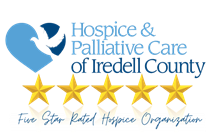 2347 Simonton RoadStatesville, NC 28625 704-873-4719 ext. 4361